ביה"ס ע"ש "יצחק בן-צבי" רחובות.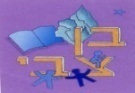 תשלומי הורים – שנת הלימודים תשע"ט													7.11.18להורים שלום רב,אגרת התשלומים לשנה"ל תשע"ט מותאמת להנחיות משרד החינוך מחודש ספטמבר,וקיבלה את אישור הפיקוח ואת אישור ועד ההורים בתאריך: 5/11/18להלן פירוט הסל:תשלומי החובה והרשות.רכישה מרוכזת של שירותים ושל ציוד אישי לתלמיד – כולל החזרים משנה"ל תשע"ח* התלמידים מבוטחים 24 שעות ביממה.* מסיבות כיתתיות – חנוכה, טו בשבט ופורים.*פרויקטים ויוזמות – סדנאות ותהליכי חקר במדעים וטכנולוגיה ובנושאים חברתיים. * תכניות מתוקשבות –- רכישת תוכנות ולומדות לסביבה מתוקשבת וליווי ושימוש באינטרנט.* פעילויות בנושא שנתי, ימי שיא וטקסים– ימי שיא בתחומי הדעת השונים, יחודיות ונושא שנתי "האחדות".התשלום עבור השאלת ספרי לימוד לשנת הלימודים תשע"ט – 280 ₪ יתבצע לקראת חודש מאיאמצעי תשלום:תשלום במזומן- ההורים שמשלמים במזומן ישלמו ללא פריסת תשלומים תשלום באמצעות המחאות- יש להקפיד לכתוב על ההמחאה לפקודת ביה"ס בן צבי רחובות, בנוסף לציין את פרטי התלמיד/ה והכיתה בגב ההמחאה.באמצעות כרטיס אשראי באופן עצמאי – ניתן להיכנס לאתר באופן עצמאי לצורך חיוב עד תאריך 28/2/19 התשלום יבוצע עד 4 תשלומים . יש להיכנס לכתובת parentpay.metropolinet.co.il מספר אתר של ביה"ס לצורך כניסה 41195901 לאחר מכן למלא את הפרטים של התלמיד/ה ופרטי כרטיס האשראי .  מלגות- ניתן להגיש מלגות עד תאריך ה 11.11.18- מצורף טופס להגשת מלגה לחוזר זה. בקשות להנחות עקב מצב כלכלי /משפחתי /אישי- יש לגשת למזכירות ביה"ס ולמלא טפסי בקשה להנחה בצירוף מסמכים מתאימים. ועדת הנחות תתכנס ותחליט על גובה ההנחה בחודש דצמבר 2018.הורים שמגישים בקשות הנחה יוכלו לשלם אך ורק במזומן או בהמחאות . להלן פריסת תשלומי הורים שלמשלמים באמצעות המחאות :פרוט סעיפי התשלומים טיולים וסל תרבות נבחרו בהתאמה לתכנים והערכים הנלמדים על פי שכבות הגיל השונות:סל תרבות- מופעים והצגות (יתקיימו בהיכל התרבות ברחובות ובאולם המופעים בברנר):*תלמידי ג'- ד' ייהנו השנה מקונצרטים -"שרים ומנגנים עולם" בהשתתפות ההרכב הקולי "קווינטה וחצי"בביצוע תזמורת סימפונט רעננה. התכנית תכלול שירים ויצירות מסביב לעולם : אירלנד, רוסיה, אוסטריה, פרס, צרפת, פרו, יוון, אפריקה, איטליה וכמובן ישראל בשירי ירושלים (שזהו הנושא השנתי).                                               בברכה,אורן דגן                  אסתר בן - גיגי  ויפית רודיטי		                            גלית אהרוני       גזבר                               יו"ר ועד הורים 	   		                          מנהלת ביה"סדרגות כיתהא'ב'ג'ד'ה'ו'תשלום חובה*ביטוח תאונות אישיות49 ₪49 ₪49 ₪49 ₪49 ₪49 ₪תשלומי רשות*סל תרבות99₪99 ₪99 ₪99 ₪99 ₪89 ₪מסיבות סיום 75 ₪*מסיבות כיתתיות24 ₪24 ₪24₪24 ₪24 ₪24 ₪  עלות טיולים לתלמיד93 ₪97 ₪111 ₪126₪137 ₪156₪סה"כ  תשלומי חובה ורשות265 ₪ 269 ₪ 283 ₪ 298 ₪ 309 ₪ 393 ₪ פירוט התשלוםא'ב'ג'ד'ה'ו'פרויקטים ויוזמות חינוכיות40 ₪40 ₪  40 ₪ 40 ₪ 40 ₪40 ₪תכניות  בסביבה מתוקשבת50 ₪ 31 ₪    37₪ 33₪ 39 ₪ 50₪ חווה חקלאית8 ₪עלונים בית ספריים30₪30₪30₪30₪30₪30₪תכניות לימודים באומנות35 ₪35 ₪35 ₪31 ₪35₪נושא שנתי, טקסים וימי שיא 40 ₪40 ₪40 ₪40 ₪40 ₪40 ₪סיורים – למידה חוץ בית ספרית30 ₪24 ₪25 ₪40 ₪15 ₪60₪סה"כ225₪ 200₪ 215₪214₪199₪220₪ סה"כ לתשלום490₪    469₪ 498₪512₪508₪ 613₪ שכבת א'שכבת א'שכבת ב'שכבת ב'שכבת ג'שכבת ג'שכבת ד'שכבת השכבת ו'תשלום ראשון בצ'קים 11.11.18/  20.11.18120120124124126126128127154תשלום שני בצ'קים 10.12.2018/  20.12.18120120115115124124128127153תשלום שלישי בצ'קים 10.01.19/  20.01.19120120   115   115124124128127153תשלום רביעי בצ'קים10.02.19/  20.02.19130130115115124124128127153סה"כ לתשלום490 ₪    490 ₪    469 ₪ 469 ₪  498₪ 498₪512 ₪508 ₪ 613 ₪ הנחה לילד שני – 5%הנחה לילד שלישי- 10%הנחה לילד שני – 5%הנחה לילד שלישי- 10%שכבהיעד הטיול או הסיורא' – טיולא' – סיור לימודיכפר חב"ד – מאחורי הדבשחווה חקלאית- רחובותב' – טיולב' – סיור לימודינקודה כפרית – בן שמןבית הכנסת ג' – טיולג' – סיור לימודימקורות הירקון ומבצר אנטיפטרוסמורשת יהדות תימן ד' – טיולד' – סיור לימודימוזיאון פלמחים והסביבה הקרובהבית ויצמן – מנהיגות מעצבתה'- טיולה' – סיור לימודיירושלים – הר הרצלמכון איילון – גבורה ותבונהו' – טיולו' סיור לימודיהכרמל – החי והצומח בסביבתםמכון ויצמן- גן המדעכיתותשם המופעתאריךא' – ב'חייל הבדיל האמיץ28.10.18א' – ב'אוזו ומוזו10.02.19ג' האחים רייט07.04.19ד'האחים רייט01.04.19ג' – ד'קונצרט** יפורסם בהמשךה' – ו'אל עצמי12.12.19ה' – ו'מכתבים לאחי31.12.19